KUVENDI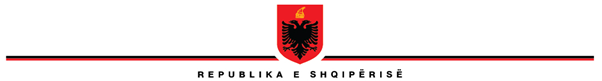 KOMISIONIT HETIMOR TË KUVENDIT PËR TRAJTIMIN E TË DHËNAVE TË SISTEMIT TIMSNr. ______ Prot. 							 Tiranë, më ____.____.2024Lënda:	Kërkesë për informacion. Drejtuar:	Z. Arens CELA,		Drejtues i Prokurorisë pranë Gjykatës së Shkallës së Parë të Juridiksionit të                         Përgjithshëm Tiranë.TiranëZ. Drejtues, Me vendimin nr. 20, datë 21.03.2024, Kuvendi i Shqipërisë ka vendosur ngritjen e Komisionit Hetimor të Kuvendit për Trajtimin e të Dhënave të Sistemit TIMS. Në mbështetje të nenit 14, gërma “a”, nenit 15, pika 1, dhe nenit 18, pikat 1 dhe 2, të Ligjit nr. 8891, datë 02.05.2002 “Për Organizimin dhe Funksionimin e Komisioneve Hetimore të Kuvendit”, i ndryshuar, kërkojmë nga ana juaj vënien në dispozicion të një informacioni të plotë dhe të detajuar për sa më poshtë:Në cfarë date dhe në cfarë forme, jeni vënë në dijeni lidhur me problematikën e sistemit TIMS në ambientet e Departamentit IT të Policisë së Shtetit? Ju lutem, na vini në dispozicion dokumentin ose aktin me të cilin keni marrë dijeni.Në cfarë date është regjistruar dhe cfarë numri mban procedimi penal për rastin? Cilët janë personat ndaj të cilëve po zhvillohen hetime dhe cfarë veprash penale dyshohet se kanë konsumuar? Ju lutem, na vini në dispozicion kopje të fashikullit të hetimor.A vazhdojnë veprimet hetimore lidhur me këtë procedim, dhe në cfarë faze nodhen ato? Mbi bazën e cfarë provash dhe aktesh shkresore, keni krijuar dyshimin e arsyeshëm për konsumin e elementeve të veprës penale nga shtetasi Ervin Muco, për të cilin është kërkuar nga ana juaj, caktimi i masës së sigurimit personal “Arrest në shtëpi”. Ju lutem na vini në dispozicion kopje të kërkesës për caktimin e masës së sigurimit personal.Duke ju falënderuar për bashkëpunimin, kërkojmë që ky informacion të na vihet në dispozicion brenda një afati 5-ditor nga data e marrjes së kërkesës. KRYETARIErvin SALIANJIKonceptoi: Kreshnik MiftariHenri Bici